इस्लामीय विशेषताहरूका केही मोतीहरूको संग्रह]نيبالي         [ नेपाली - Nepali -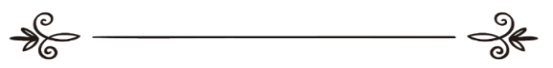 लेखकशैख अब्दुर्रहमान बिन नासिर बिन सअदीअनुवादकअतीकुर्रहमान मु.इदरीस खान मक्कीसंशोधनमुहम्मद इदरीस सलफीالدرة المختصرة في محاسن الدين الإسلامي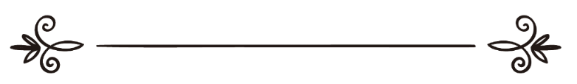 للشيخ عبد الرحمن بن ناصربن سعديالمترجمعتيق الرحمن محمد إدريس خان مكيالمراجعةمحمد إدريس سلفيبسم الله الرحمن الرحيم;jf{lwsf/ cg'jfbsdf ;'/lIft 5 .   To connect Translator: 0501372254للتواصل مع المترجم: 0501372254cg'jfbsl;t ;Dks{ ug]{ g+= )%)!#&@@%$k|yd k|sfzg ;fn   ;g\ @)!% O{= ;+=lgMz'Ns ljt/0fsf] nflu dfqk':ts kfOg] 7]ufgf –MO:nflds ufO8]G; ;]G6/ slknj:t' gu/kflnsfJf=g+= ( dx'jf tf}lnxjf slknj:t' -g]kfn_;Dks{ g+= ))(&&(*!($#&&%*;pbL g+= 00966-0501372254O:nflds ufO8]G; ;]G6/ /ajf cn\ l/ofh;pbL c/aLofk|:tfjgf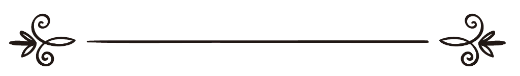 lal:dNnflx/{xdflg/{xLd;d:t k|sf/sf k|z+;fx¿ cNnfxs} nflu 5g\ h;n] o; ;+;f/nfO{ pTkGg u¥of], / o;df a;f]af; ug'{sf] nflu gfgfy/Lsf k|f0fLx¿nfO{ cljis[t u¥of], / h;n] xfd|f] x[bonfO{ cfkm\gf] ;Tdfu{tkm{ nufOlbof], / cfkm\gf] >4f Pj+ k|]d / cfb/af6 kl/k"0f{ ul/bof] . / d ujfxL lbG5' ls To; cNnfx afx]s sf]xL ;To k"Ho 5}g, Tof] Psn} 5, To;sf] sf]xL ;xefuL 5}g . / d ujfxL lbG5' ls d'xDdb ;NnNnfxf] cn}x] j;Nnd cNnfxsf eQm Pj+ ;Gb]i6f / ldq x'g'sf] ;fy} dgf]gLt b"t x'g\ . hxfFnfO{ cNnfxn] ;Gb]i6fx¿sf] cfudgqmssf] cGt/fn kZrft k7fof], tfls ;d:t dfgjhfltnfO{ jf;gf / xj; k"hfaf6 arfP/ w/tL cfsfzsf] ;|i6fl;t ;+nUg u?g\ . o;y{ d'xDdb ;NnNnfxf] cn}x] j;Nnd ;d:t dfgjhfltsf gfos lyP, / pxfFsf] lgdGq0f ;d:t ;[li6sf] nflu bof / dfu{b{zg lyof], / ;d:t ;+;f/sf] nflu z'e;dfrf/ x'g'sf] ;fy} ;d:t zf]lift / ckdflgtx¿sf] nflu :jtGqtf klg lyof] . t;y{ cNnfxsf] guGo zflGt / bof cjtl/t xf];\ d'xDdb ;NnNnfxf] cn}x] j;Nnddfly, / pxfFsf 3/kl/jf/ / ;d:t ;fyLx¿dfly / tL ;a}x¿dfly h'g k|no;Dd pxfFsf] k4ltdf lx+8\g] 5g\ .k|:t't k':ts O:nfdsf k|l;4 ljb\ z}v cAb'/{xdfg lag gfl;/ c:;cbLn] n]v]sf n]vx¿dWo] Pp6f n]v xf] h'g O:nfdwd{sf ljz]iftfx¿af/] 1fg u/fpF5 . o;sf] ljifoj:t' clt dxTjk"0f{ ePsf]n] d}n] o;sf] cg'jfb cfkm\gf] dft[ efif g]kfnLdf ug'{sf] nflu dgf]gLt u/]sf] 5' . o;y{ d]/f] ;d:t k|of; o; s'/fdf s]lGb|t /xg]5 ls d o; lstfadf ePsf ;d:t s'/fx¿nfO{ s'/cfg / xbL;sf] k|sfzdf p:t} l;4 ug{ ;s"F h;/L o;sf] n]vsn] bz{fpg vf]h]sf 5g\ . d]/f] cNnfxl;t k|fy{gf 5 ls cNnfx cfkm\gf] bofn] dnfO{ d]/f] nIodf ;kmn kf?g\, ;fy} kf7sju{l;t klg ;fb/ cg'/f]w ub{5' ls o; cg'jfbdf s'g} q'l6 e]l6Pdf lgDgsf] 7]ufgfdf To; q'l6tkm{ xfd|f] Wofgfsif{0f u/fOlbPdf tkfO{sf] cfef/L x'g]5' ./ dnfO{ cfzf 5 ls d]/f] of] ;fgf] k|of;af6 hg;d'bfonfO{ nfe k'Ug]5 / cNnfx d]/f] o; ;fgf] k|of;åf/f xfd|f] ;dfhnfO{  s'dfu{af6 lgsfn]/ ;'dfu{df nufpg]5 . cNnfxl;t ljGtL 5 ls cNnfx d]/f] o; k|of;nfO{ sa"n u/L dnfO{ / d]/f] 3/kl/jf/sf ;d:t ;b:ox¿nfO{ :ju{ k|bfg u?g\, / d]/f] :juL{o cfdf / afh]nfO{ Ifdfbfg lbO{ :ju{df pRr :yfg k|bfg u?g\ . -cfdLg_cg'jfbsctLs'/{xdfg d'xDdb Ob/L; vfg dSsLslknj:t' gu/kflnsf jf8{ g+= ( dx'jftf}lnxjf slknj:t' -g]kfn_email- atiqkhannp1982@yahoo.com;Dks{ g+= ))(&&(*!($#&&%*;pbL df]= g= ))(^^%)!#&@@%$k|Ssfyg;d:t k|sf/sf k|z+;fx¿ cNnfxs} nflu 5g\, xfdL To;}sf] k|z+;f ub{5f}+ / To;}l;t ;xfotfsf] ofrgf ub{5f}+, / To;}l;t Ifdfofrgf ub{5f}+ . / cNnfxsf] z|0f rfxG5f}+ cfkm\gf sfo{ s'/f / hLpsf] b'i6tfaf6, Tof] cNnfx h;nfO{ kyk|bz{g ul/b]cf];\ To;nfO{ sf]xL kye|ldt ug{ ;Sb}g, / h;nfO{ Tof] lbUe|ldt ul/b]cf];\ To;nfO{ sf]xL dfu{blz{t ug{ ;Sb}g . / d ujfxL lbG5' ls cNnfx afx]s sf]xL ;To k"Ho 5}g Tof] Psn} 5 To;sf] sf]xL ;femLbf/ 5}g, / d ujfxL lbG5' ls d'xDdb ;NnNnfxf] cn}x] j;Nnd To;sf] eQm Pj+ ;Gb]i6f x'g\, pgLdfly cNnfxsf] guGo zflGt cjtl/t xf];\ .tTkZrftM lgM;Gb]x h'g wd{ O:nfdnfO{ lnP/ d'xDdb ;NnNnfxf] cn}x] j;Nnd cfpg' eof], Tof] ;jf]{Ts[i6 kl/k"0f{ / ;hf]{Rr Pj+ k|ltli7t wd{ xf], h'g cfkm"leq ;/fxgLo ljz]iftfx¿, kl/k"0f{tf / s'zNtf, bof Pj+ ;dfgtf, Gofo Pj+ tTjblz{tfnfO{ ;dfj]z u/]sf] 5, h'g of] ujfxL lbG5 ls k/d\ k"Ho cNnfx ;jf]{Ts[i6 / kl/k"0f{ 5 To;sf] tTjblz{tf / 1fgsf] s'g} ;Ldf 5}g, / of] klg ujfxL lbG5 ls ;Gb]i6f d'xDdb ;NnNnfxf] cn}x] j;Nnd cNnfxsf ;To ;Gb]i6f x'g\ / pgL g} Tof] ;Tojfg x'g\ lhgsf] ;Totfsf] ujfxL lbOPsf] 5 h'gls cfkm\gf]tkm{af6 s]xL eGb}gg\ cNnfxsf] kmdf{g 5Mﭽ ﭠ  ﭡ  ﭢ    ﭣ   ﭤ  ﭥ  ﭼ النجم: ٤cy{ M Tof] t dfq jx\o xf] h'g -pgLdfly_ k7fOFb} 5 . - ;"/t'GgHd $ _o;y{ of] wd{ O:nfd cNnfxsf] PsTj / ;j{u'0f ;DkGgtfdfly / /;"n ;NnNnfxf] cn}x] j;Nndsf] b"tTj / ;Totfdfly ;jf]{Ts[i6 k|tLs xf] . / of] ;fgf] k|Ssfyg d}n] o; sf/0f j0f{g u/]+ tfls O:nfdsf tL cd"No / dxfg ljz]iftfx¿sf cfwf/x¿nfO{ j0f{g u¿F h'g d]/f] t'R5 1fgdf 5, oBlk d d]/f] 1fgsf] t'R5tfn]ubf{ o; wd{sf tL dxfg / kl/k"0f{ ljz]iftf / o;df ePsf cGo s'/fx¿nfO{ ;+I]fkdf j0f{g ug'{af6 c;dy{ 5' t To;nfO{ lj:tf/df s;/L j0f{g ug{;Sb5', t} klg d To;nfO{ cfkm\gf] 1fg / Ifdtfg';f/ j0f{g ug]{ cfF6 u/]sf] 5' lsgls h;nfO{ k"0f{tof k|fKt ug{ ;lsGg To;nfO{ k"/fsf k"/f 5f8\g klg ;lsb}g, / of] o; sf/0f lsgls cNnfx dfG5]nfO{ dfq Toltsf] bfloTjjfg ub{5 hltsf] To;df Ifdtf x'G5 . cNnfxsf] kmdf{g 5Mﭽ ﮧ  ﮨ  ﮩ  ﮪ   ﭼ التغابن: ١٦cy{ M hxfF;Dd ltdLaf6 x'g;S5, cNnfxl;t 8/ dfGg] u/=== . - ;"/t'Qufa'g !^ _/ of] o; sf/0f klg lsgls o; 1fgsf cToflws nfex¿ 5g\ h'gls lgDgdf j0f{g ul/G5M h;dWo] of] klg xf] ls o; ljifol;t ;+nUg x'g' h'gls ;jf]{Ts[i6 ljifo klg xf] / o;df sfo{/t x'g' ;jf]{Ts[i6 ;'sd{x¿dWo] Ps xf], o;y{ o;sf] 1fg k|fKt ug'{ / o;af/] vf]h ug'{, / o;df lrGtgzLn x'g', / Tof] af6f]df nfUg' h;åf/f o;sf] 1fg k|fKt xf];\ eStsf ;jf]{Ts[i6 ;'sfo{dWo] Ps xf], / h'g ;do o;df nufp5f} Tof] ;do g} ltd|f] clt lxts/ ;do xf] . o;dWo] of] klg xf] ls lgM;Gb]x cNnfxn] u/]sf pksf/ / ckf/ cg'u|xx¿sf] ;Demgf ug'{ / To;dfly To; k/d\ k"Hosf] cfef/ k|s6 ug'{ o:tf] sfo{ xf] h;sf] cNnfx / cNnfxsf /;"nn] cfb]z u/]sf 5g\, / of] 7"nf] ;'sfo{x¿sf] ;Ldfdf cfpF5, / o;df s'g} ;Gb]x 5}g ls o;af/]df vf]h ug'{ / To;sf] k|rf/ ug'{ To;df ljrf/ ljdz{ ug'{ To; cNnfxsf] ckf/ cg'u|xsf] cfef/L x'g] sfo{sf] ;Ldfdf cfpF5 ./ of] g} Tof] wd{ xf] h; afx]s s;}åf/f s'g} klg wd{nfO{ :jLsf/ ub}{gg\, t of] rrf{ To;sf] cfef/ k|s6 ug'{ xf], / cNnfxl;t c? clws cg'sDkfsf] cg'/f]w ug'{ xf] . o;dWo] of] klg xf] ls dflg;x¿ ljZjf; / k"0f{ cf:yfsf] af/]df leGg x'G5g\, o;y{ eQm o; wd{sf] af/]df hlt w]/} 1fgL x'G5, / To;sf] hlt cToflws k|lti7f ug]{jfnf x'G5, / To;åf/f hlt k|;Gg / k|km'lNnt x'G5 t To;sf] cf:yf Tolt g} ;'b[9, o;y{ Tof] cf:yfsf ;d:t cfwf/ / lgodx¿sf] k|tLs xf] .t olb o; wd{ O:nfdtkm{ cfx\jfg ug]{x¿ o; wd{sf] jf:tljstfnfO{ / o;df ePsf lxts/ s'/fx¿nfO{ j0f{g u?g\ t of] pgLx¿nfO{ o; wd{tkm{ cfslif{t ug'{sf] nflu k|ofKt x'g]5, lsgls o;df pgLx¿ cfkm\gf] ;+;fl/s / k/nf}lss lxtnfO{ / hfx]/ Pj+ uf]Kodf ePsf lxts/ s'/fx¿sf] :kli6s/0fnfO{ bz{g ug]]{5g\,  clg lj/f]wLx¿åf/  ul/Psf] l6Kk0fLsf] k|ltpQ/ / lj/f]wLx¿sf] wd{dfly l6Kk0fL ug]{ cfjzoStf kg]{5}g .lsgls of] wd{ :jod\ g} tL ;d:t ;Gb]xhgs s'/fx¿sf] lgjf/0f ul/lbG5 h'g o; lj?4 x'G5g\, lsgls of] o:tf] ;To xf] h;;+u :kli6s/0f / ;To;Dd k'¥ofOlbg] k|df0fx¿ ;+nUg 5g\ .o;y{ ha o; wd{sf s]xL jf:tljstfnfO{ :ki6 ul/of];\ t of] :kli6s/0f g} o;nfO{ :jLsf/ ug]{ Tof] ;jf]{Tsi6 dfWod xf] h;n]ubf{ dflg;x¿ o;nfO{ :jLsf/ ub{5g\ / of] c? wd{x¿dfly clwkTozfnL eOxfN5 ./ ofb/fv ls O:nfd wd{sf] ljz]iftf / u'0fx¿ To;sf ;d:t k|df0f, ljifo, cfwf/ / lgb]{zgx¿ Pj+ sfo{z}nLdf ;dflji6 5g\, h;dWo] wfld{s lgb]{zg / lj1fgx¿ / tL k|tLs lj1fg / ;fdflhs tYox¿ klg x'g\ h'g a|x\df08sf] jf:tljstfdfly k|df0fLs/0f u5{g\ . / of] j0f{{g ug]{ p2]Zo ;d:tnfO{ j0f{g ug'{ xf]Og lsgls o:tf] ug'{sf] nflu lj:t[t rrf{ ug'{ h?/L eOxfN5, a? o;af6 xfd|f] p2]Zo dfq of] xf] ls xfdL s]xL pbfx/0f j0f{g u/]/ c?dfly k|df0fLs/0f ug{ ;sf}+ tL JolQmx¿sf] nflu h'g o; ljifodf 1fg k|fKt ug{ rfxG5g\ . / oL pbfx/0fx¿ Jojxfl/s If]q / k"hf cf/fwgf / ljifoj:t'sf] If]qdf klg clt k|Voft 5g\ .o;y{ xfdL k|:t't u5f}{+ cNnfxl;t ;xfotf / ;'dfu{sf] cfzfsf] ;fy, / o; cfzfsf] ;fy ls cNnfx xfdLnfO{ dfu{bz{g u5{, / 1fg k|bfg u5{, / xfd|f] lglDt cfkm\gf] ckf/ cg'u|xsf] åf/ vf]lnlbG5 h;n]ubf{ xfd|f] cj:yfdf ;'wf/sf] pTkft x'G5, / h;åf/f xfd|f] lqmof / s'/fx¿ b'?:t eOxfN5g\ .klxnf] pbfx/0f O:nfd wd{ cf:yfsf tL cfwfx¿dfly cfwfl/t 5 h;nfO{ cNnfxn] lgDgsf] Znf]sdf j0f{g u/]sf 5g\Mﭽ ﭣ  ﭤ  ﭥ  ﭦ   ﭧ  ﭨ  ﭩ  ﭪ  ﭫ  ﭬ      ﭭ  ﭮ  ﭯ   ﭰ  ﭱ  ﭲ  ﭳ  ﭴ  ﭵ  ﭶ  ﭷ   ﭸ  ﭹ  ﭺ  ﭻ  ﭼ  ﭽ  ﭾ  ﭿ  ﮀ  ﮁ  ﮂ   ﭼ البقرة: ١٣٦cy{ M x] d'l:ndx¿ Û ltdLx¿ ;a}n] elgb]pm ls xfdL cNnfxdfly, / h'g lstfa xfdLlt/ ptfl/of], / h'g -u|Gyx¿_ Oa|fxLd, O:dfO{n, O:xfsÞ, ofj"mÞa / pgsf ;Gtltx¿nfO{ k|bfg ul/of], ltgLdfly / h'g d";f / O{;fnfO{ k|bfg ul/of] / h'g cGo k}uDa/x¿nfO{ -;Gb]i6fx?nfO{_ ltgsf kfngstf{af6 k|bfg ul/P, ltgLdfly ;Dk"0f{ cf:yf /fVb5f}+ . xfdLn] tL k}uDa/x¿df s'g} e]befj ub}{gf}+ / xfdL pxL Ps cNnfxsf cfb]z kfng ug]{x¿ xf}+ . - ;"/t'n\ as/M !#^ _ t oL ljzfn cfwf/x¿ h;sf] cfb]z cNnfxn] cfkm\gf] eQmx¿nfO{ lbPsf] 5 tL cfwf/x¿ g} x'g\ h;dfly ;d:t b"t / ;Gb]i6fx¿sf] Psdt 5, / tL cfwf/x¿ O{dfgsf ljzfn l;4fGt / 1fgnfO{ cfkm"leq ;dflji6 u/]sf 5g\ / tL ;d:tnfO{ zfldn 5 h;åf/f cNnfxn] cfkm"nfO{ ;Gb]i6fx¿sf] dfWodn] ljz]lift u/]sf] 5, / h;nfO{ cfkm\gf] k|;Ggtf kfpg] dfWod klg agfPsf] 5 . o;y{ wd{sf] cy{ xf] cNnfxdfly ljZjf; ug'{, / To;sf] kmn of] xf] ls tL ;d:t s'/fx¿df cu|;/tf b]vfOof];\ h;af6 cNnfx /fhL / k|;Gg x'G5g\ / tL ;d:tnfO{ k"0f{ lgi7fsf] ;fy cNnfxsf] nflu ul/of];\, t olt 1fg eP kZrft of] sNkgf ug{ ;lsG5 ls o; wd{eGbf klg s'g} c? wd{ >]i7 / ul/dfjfg Pj+ dxfg x'G;S5/ < / of] o:tf] wd{ xf] h'g of] cfb]z u5{ ls hlt s'/fx¿ klg ;Gb]i6fx¿nfO{ k|bfg ul/Psf] 5 tL ;d:tdfly cf:yf / ljZjf; /fv, / pgLx¿sf] b"tTjnfO{ ;To dfg, / h'g ;Totf cNnfxåf/f pgLx¿nfO{ k|fKt ePsf] 5 To;df ljZjf; u/, / ;d:t /;"nx¿aLr ljefhg gu/, / of] cf:yf /fv ls ;d:t cNnfxsf ;Gb]i6f / To;sf] k|sfzgfsf w/f]x/L x'g\ . / of] s'/f] b'n{e 5 ls pgLx¿dfly s'g} k|sf/sf] l6Kk0fL ug{ ;lsof];\ .  o;y{ of] wd{ k|To]s xs aftsf] cfb]z u5{, / k|To]s ;Totfsf] ;dy{g u5{, / k|To]s tL wfld{s jf:tljstfx¿nfO{ k'li6 u5{ h;sf] ;|f]t dfq jx\o xf], / dgLifLo Pj+ k|fs[lts jf:tljstfsf] klg ;dy{g u5{, o;y{ ;TonfO{ s'g} klg kl/l:yltdf c:jLs[t ub}{g, g t em"7sf] ;dy{g g} u5{ gt To;dfly c;To clwkTo g} kfpg ;Sb5, lsgls of] wd{ ;d:t wd{x¿dfly clwkTozfnL 5 ./ of] wd{ ;/fxgLo lzi6frf/ / g}ltstfsf] cfb]z u5{, / eStx¿sf lxts/ s'/fx¿sf] klg, / Gofo lg;fkm dfgjtf >]i7tf / boftkm{ k|f]T;flxt u5{, / cGofo cTofrf/ Jolerf/ / cg}ltstfaf6 ;fjwfg u5{ . o;y{ o:tf] s'g} /fd|f] / kl/k"0f{ g}ltstf 5}g h;nfO{ ;Gb]i6fx¿n] k'li6 u/]sf xf]pg\ t/ of] wd{ klg To;nfO{ k'li6 ub}{ ;dy{g u5{, / o:tf] s'g} ;+;fl/s / k/nf}lss lxts/ s'/f 5}g h;tkm{ cGo wd{x¿n] af]nfPsf xf]pg\ t/ of] wd{ klg To;tkm{ k|]l/t u5{ To;tkm{ af]nfpF5, / s'g} o:tf] ljsf/o'St s'/f 5}g h;af6 wd{x¿n] /f]s]sf xf]pg\ t/ of] wd{ klg To;af6 /f]Sb5 . tfTko{ of] ls o; wd{sf l;4fGt / cg'i7fgx¿ x'g\ h;åf/f x[box¿ kljq / :jR5 x'G5g\, / cfTdfx¿df ;'wf/ cfpF5, / To;}åf/f ;/fxgLo sfo{ s'/f / g}ltstfx¿sf] gLj /flvG5 .bf];|f] pbfx/0fO{dfg kZrft O:nfdsf 7"nf ljwfgx¿dWo] -lgb]{zgx¿dWo]_ x'g\M gdfh sfod ug'{, wd{bfo lbg', /dhfg dlxgfsf] j|t a:g', / a}t'Nnfxsf] xHh ug'{ .oL dxfgtd lgb]{zgx¿ / To;sf nfex¿df ljrf/ ug'{;\, / o;nfO{ sfo{Gjogdf NofP kZrft To;sf zL3|td / cfufdL k|ltkmndfly klg . / ljrf/ u/ gdfhdf cNnfxsf] nflu kfOg] lgi7fsf] af/]df, / To; cNnfxlt/ k|j[Q x'g] / k"0f{¿kn] To;nfO{ gtd:ts x'g] s'/fdf, / To;df ul/g] ofrgf ;dk{0f / k|z+;fsf] af/]df, / of] gdfh cf:yfsf] nflu To:t} 5 h;/L au}rfsf] nflu ?v h;sf] sf/0f au}rfsf] b]v/]v ul/G5, / olb of] gdfh lbg/ftL Pskl5 cfsf]{ af/Daf/ cfpFb}GYof] eg] of] cf:yfsf] nflu ?v em}+ x'Fb}GYof], t/ of] cf:yf gdfhsf] af/Daf/ :t'ltåf/f gjLs/0f x'Fb}/xG5 ./ x]/ gdfhnfO{ s] s;/L Tof] cNnfxdf ;dk{0f / To;sf] elQmdfly cfwfl/t 5 h'g ;a}eGbf 7"nf] / dxfg s'/f] xf], / x]/ ls of] gdfh s;/L cg}lts / cg'lrt s'/fx¿af6 / cZnLntf Pj+ lgn{Hhtfaf6 ;'/Iff k|bfg u5{ . / hsft -wd{bfo_ nfO{ x]/, / x]/ tL ;d:t g}ltstf, cfr/0f / lzi6frf/x¿nfO{ h'g To;df gLlxt 5g\ h;/L pbf/tf, / 3[l0ft sfo{x¿af6 / cg}ltstfx¿af6 6f9f /xg', / cNnfxsf] cg'sDkfdf To;sf] s[t1tf k|s6 ug'{, / dfnnfO{ nf}lss / cnf}lss xflg k'¥ofpg] s'/fx¿af6 ;'/lIft /fvg', / h'g o; hsftåf/f k"0f{ dfgjhfltdfly / ljz]if¿kn] lgw{g / ul/a Pj+ bl/b|x¿dfly pksf/ ul/G5, / cfjZostf ePsf dflg;x¿sf] cfjZostfnfO{ o;åf/f k"0f{ ul/G5 .o;y{ hsftåf/f aflwt / cfjZostf ePsf dflg;x¿sf] cj:yf ;'wfl/G5, / o;}åf/f wd{o'4df ;xfotf ul/G5, / tL lxts/ ;fj{hlgs s'/fx¿nfO{ sfo{Gjogdf NofOG5 h;åf/f ;d:t d';ndfgx¿ nfeflGjt x'G5g\, / o;}åf/f lgw{gtf / ul/aLnfO{ x/fOG5, / o;}åf/f cNnfxsf] k|lt1fdf e/f];f ul/G5 / To;sf] k|ltkmnsf] cfzf ul/G5 . / j|tåf/f dfG5]nfO{ cNnfxsf] k|;Ggtf k|flKtsf] nflu tL s'/fx¿nfO{ TofUg'sf] cEof; u/fOG5 h'g To;sf] ;dLk clt lk|o x'G5, / o;åf/f cfTdfnfO{ b[9tf / w}o{tfsf] cEof; u/fOG5 ./ o;df lgi7fnfO{ ;zSt ug]{ dfWodx¿ 5g\, / To;sf] k|]dnfO{ c? x[bosf k|]dx¿dfly k|fyldstf k|bfg ug]{ ;|f]tx¿ klg 5g\, / o;} sf/0f j|t dfq cNnfxsf] nflu x'G5 h;nfO{ cNnfxn] ;d:t k"hfx¿dWo]af6 cfkm\gf] nflu ljlzi6 ul/lnPsf] 5 . / /x\of] s'/f] xHhsf] t xHhdf hlt dfn vr{ ul/G5 / h'g si6 / b'MvnfO{ ;xg ul/G5 cNnfxsf] k|;Ggtf / ;fdLKotf kfpgsf] nflu, / To;sf] 3/leq To;l;t sfg]v';L ug'{sf] nflu, / To;n] lgwf{l/t u/]sf] zx/, kfjg :yfg / lgzfgLx¿df To;sf] gfgfk|sf/n] elQm ug'{sf] nflu h;nfO{ cNnfxn] cfkm\gf] ;Tolgi7 eQmx¿ / kfx'gfx¿sf] nflu ljlzi6 u/]sf] 5 ./ h'g oL kfjg :ynx¿df k"0f{¿kn] cNnfxnfO{ gtd:ts x'g' / To;sf] dxfgtfsf] j0f{g ug'{sf] ;'cj;/ kfOG5, / To;sf ;Tolgi7 / dgf]gLt ;Gb]i6f / b"tx¿sf] ;Degf ug{ kfOG5 h;åf/f x[bonfO{ an / b[9tf k|fKt x'G5, / pgLx¿af6 k|]d ug'{df c? zlSt ldN5 ./ h'g o;åf/f ;d:t d';ndfgx¿l;t kl/rosf] cj;/ k|fKt x'G5, / ;d:tnfO{ Psdt ug'{sf] cj;/ ldN5, / tL ;d:t ;fj{hlgs lxts/ s'/fx¿df Psdt x'g] cj;/ k|fKt x'G5 h;nfO{ :ylut ug{ ;lsGg, o;y{ oL sfo{x¿ O:nfdsf dxfgtd\ ljz]iftfx¿dWo]sf x'g\, / o;åf/f cf:yfjfgx¿nfO{ cToflws lxts/ nfex¿ k|fKt x'G5g\ . / h'g pk/f]Stdf j0f{g ul/Psf] 5 Tof] dfq To;sf] ljz]iftfsf] ;+lIfKt / ;f/ dfq xf] .t];|f] pbfx/0fM h'g cNnfxn] ;d:tnfO{ k|]defj / Psdt /xg'sf] ;bpkb]z u/]sf] 5 / ljeflht x'g'af6 / dte]b ug'{af6 /f]s]sf] 5 . t o; d"n dxfg cfwf/dfly w]/} k|df0fx¿ / s'/cfgLo Znf]sx¿ k|df0fLs/0f u5{g\, / o;df ;dfhsf cToflws lxts/ s'/fx¿ gLlxt 5g\, / o;}df clwsf+z ;f+;fl/s / k/nf}lss lxts/ s'/fx¿ lge{/ 5g\, / o;åf/f sltko xflgsf/s tYox¿ / ljsf/o'St s'/fx¿ xl6G5g\ . / s;}dfly of] s'/f] klg n's]sf] 5}g ls o;}dfly To; zlStsf] lge{/tf 5 h'g :jod\ ;Todf cfwfl/t x'G5 / of] g} To;sf] d"n cfwf/ xf] . h;/L ls of] klg 1ft x'G5 ls o; pDdtsf] -;d"xsf]_ cf/lDes sfndf  ePsf dflg;x¿ -;xfaLx¿_ h'g O:nfdLs k"0f{tofdf sfod x'g] l:yltdf lyP / h'g OHht ;Ddfgsf] cj:yfdf pgLx¿ lyP h;;Dd kl5 cfPsf dflg;x¿ clxn];Dd k'Ug ;s]sf 5}gg\, t tL ;d:t o;} d"n cfwf/df sfod x'g'sf] s/0f lyof], lsgls pgLx¿ o;df k"0f{tof b[9tfsf] ;fy sfod lyP o; b[9 ljZjf;sf] ;fy ls of] g} o; wd{ O:nfdsf] d"n dd{ / cfTdf xf] . t of] s'/f] o; cfwf/sf] dxfgtf / cfjZostfnfO{ c? :ki6 kfl/lbG5 .rf}yf] pbfx/0fMO:nfd wd{ bof k|]defj pksf/ / sNof0f Pj+ pbuf/sf] wd{ xf], h'g dfgjtfsf] sNof0ftkm{ k|f]T;flxt u5{ .t o; wd{df h'g bof, ;'Jojxf/ / pksf/tkm{ cfdGq0f ug'{, / tL ;d:t s'/fx¿af6 dgfxL ug'{, h'g o; lj?4 5g\ Tof] g} o; wd{nfO{ 3f]/ c+Wof/f]df k|sfz, / cTofrf/ / cGofo Pj+ s'Jojxf/df bof k|]dsf] k|sfz l;4 u5{ . / o;} s'/fn] tL 3fts zq'x¿nfO{ klg cfkm"lt/ cfslif{t u¥of] h'g o;sf ;a}eGbf ljzfn zq' lyP oxfF;Dd ls pgLx¿ o;nfO{ sa"n u/]/ o;sf] Ifq5fofdf cfP ./ of] g} Tof] d"n dd{ xf] h;n] cfkm"nfO{ dfGg]x¿dfly bofjfg eof] oxfF;Dd ls bofefj k|]defj pbf/tf / IfdfzLntf pgLx¿sf] x[boaf6 lg:s]/ pgLx¿sf] Jojxf/ / s'/fsfgLdf hfx]/ x'GyfNof], a? To;nfO{ gdfGg] zq'x¿;Dd klg k'Uof], clg pgLx¿ o;sf] bf; eP/ 3lgi6 ldq eP . t tL dflg;x¿dWo] sltko o;nfO{ /fd|f] a'em]sf] sf/0f o;df k|j]z u/], t sltko o;sf efj's / lgd{n lgb]{zgx¿n]ubf{ / o;nfO{ cËLsf/ ul/;s]sf dflg;x¿sf] bof k|]d / ;'Jojxf/ x]/]/ o;df k|j]z u/] .kfFrf}+ pbfx/0fMO:nfd wd{ tTjblz{tfo'St Pj+ k|s[lts wd{ x'g'sf] ;fy} dgf]j}1flgs ;kmntf / lxtsf] wd{ xf] . t of] cfwf/ :ki6 u5{ tL ;d:t s'/fx¿, cfb]z Pj+ lgb]{zgx¿nfO{ h;nfO{ cfkm"leq ;dfj]z u/]sf] 5, / h;nfO{ k|s[lt / dgLif klg :jLsfb{5, / h;sf] cg'z/0f ul/G5 ;To / ;xL ;Dem]/, / o; sf/0fn] klg ls h'g o;df c? lgb]{zgx¿ / /fd|f] Joj:yfkg 5 ;d:t k|To]s :yfg / o'ux¿sf] nflu pko'St 5 .o;y{ To;n] lbPsf ;d:t va/x¿ ;xL / ;To 5g\, / o:tf] s'g} klg lj1fg gt cfPsf] 5 gt eljiodf cfpg] g} 5 h'g o;nfO{ c;To k|dfl0ft u/f];\ jf To;sf] lj/f]wL xf];\, a? ;d:t ;xL 1fgx¿ o;sf] ;dy{g u5{g\, t of] s'/f] o;sf] ;Totf / oyft{tfdf csf6\o k|df0f xf] . / Gofolk|o cg';+wfgstf{x¿n] cg';+wfg u/]/ of] k|i6 u/]sf 5g\ ls hlt klg ;+;fl/s, wfld{s / gLltut 1fgx¿ 5g\ tL ;d:tlt/ s'/cfgn] dfu{bz{g / k|df0fLs/0f u/]sf] 5 o:tf] tl/sfn] h;df s'g} z+sf ;Gb]xsf] u'GhfOz g} 5}g .o;y{ O:nfd wd{df s'g} o:tf] s'/f 5}g h;nfO{ dgLif sa"n gu/f];\ jf dgLifnfO{ x}/fg kf/];\, a? o;df t o:tf s'/fx¿ ;+u|x 5g\ h;sf] ;xdlt z'4 / ljz'4tfk|fKt dgLifx¿ ;dy{g u5{g\, / To;sf] ;TotfnfO{ / lxts/ x'g] s'/fnfO{ k|df0fLs/0f u5{g\ ./ a'l4dfg / af7f] dflg; hlt o;sf lgb]{zgx¿df lrGtg dgg\ u5{ Tolt g} To;sf] cf:yf / ljZjf;df clej[l4 x'Fb} hfG5, / To;sf] x[bodf of] cf:yf c? b[9 x'Fb} hfG5 ls lgM;Gb]x of] tTjblz{ dxfg / kljq cNnfxsf] tkm{af6 cjtl/t ul/Psf] xf] .57f}+ pbfx/0fMh'g of] wd{ enfO{sf sfo{x¿tkm{ cfx\jfg ug{] / a'/fO{sf sfo{x¿af6 /f]Sg] / wd{o'4sf lgb]{zgx¿ NofPsf] 5 . t h'g -lhxfb_ wd{o'4  of] wd{ NofPsf] 5 To;sf] cy{ xf]M o; wd{dfly / o;sf ;Ldfx¿dfly cltqmd0f ug]{ zq'x¿nfO{ o:tf] ug'{af6 /f]Sg', / ltgsf] o; cdfgjLo sfo{ / bfjLnfO{ lgd{"n kfg'{ ./ lgM;Gb]x of] g} ;jf]{Ts[i6 wd{o'4 xf] h;åf/f s'g} zf/Ll/s cflTds / ;+;fl/s nfe ceLi6 x'Fb}g ./ h'g dflg; klg o; cfwf/sf k|df0fx¿ / gaL ;NnNnfxf] cn}x] j;Nndsf] / pxfFsf ;fyLx¿sf] Jojxf/x¿ / pgLx¿sf] pgLx¿sf zq'x¿k|lt Jojxf/ s:tf] lyof] o; s'/fnfO{ x]5{ t To;nfO{ lgM;Gb]x of] yfxf eOxfN5 ls wd{o'4 cfjZostfx¿df klg k|lji6 / nfu" x'G5 / ;LdfpNn+3gsf/Lx¿ lj?4 klg . / o:t} 5 enfO{sf] cfb]z ug'{ / s'sd{af6 /f]Sg'sf] s'/f], lsgls of] wd{ ta;Dd k"0f{tof sfo{Gjogdf Nofpg ;lsb}GYof] ha;Dd o;sf cg'ofoLx¿ o;sf cfb]z / ljwfgx¿nfO{ sfo{Gjogdf gNofpg\, / o;n] u/]sf] cfb]zsf] kfngf gu?g\ h'gls ;kmntfsf] d"n gLj xf] . / o;n] jlh{t u/]sf] s'/fx¿af6 ?ls gxfn'g\ h'gls ;d:t a'/fO{ / pkb|jsf] hu xf] . / ;a} o;df sfo{/t /x'g\ tfls s;}sf] cfTdf To;sf] cTofrf/nfO{ To;sf] b[li6df ;'xfpFbf] s'/f] gagfOb]cf];\ h'gls x/fd 5,  / To;nfO{ tL clgjfo{ sfo{x¿df sf]tfxL ug{'tkm{ gnufOb]cf];\ . t of] sfo{ lagf ;'sfo{sf] cfb]z ul/sg\ / a'/fO{af6 g/f]lssg\ k"0f{ x'G;Sb}GYof] . t o;} sf/0f enfO{sf] cfb]z ug'{ / s'sd{af6 /f]Sg' o; wd{ O:nfdsf dxfg / k|d'v ljz]iftfdWo]x¿sf] xf], / o;sf dxTjk"0f{ cfjZos s'/fx¿dWo]sf] klg h'g o;nfO{ sfo{Gjogdf Nofpg'df ;xfos xf];\ . h:tf]ls o;åf/f g} s'sdL{ / kfkL Pj+ s'l6n dflg;x¿nfO{ ;'dfu{tkm{ NofOG5, / o;}sf] dfWodn] pgLx¿nfO{ cg'lrt sfo{x¿af6 5'6\sf/f lbnfOG5, / ;jf]{Ts[i6 lzi6frf/tkm{ nufOG5 .t /x\of] s'/f] pgLnfO{ k"0f{ :jtGqtf lbg'sf] hals pgLx¿ o; wd{sf cfb]zsf] cg'ofoL alg;s] / o;sf] ljwfgsf] cg'z/0fsf/L eP, t o:tf] ugf{n] pgLdfly g} cTofrf/ ug'{ xf], / pgLx¿nfO{ g} xflg k'¥ofpg' xf], / o;sf] ;fy} ;dfhnfO{ klg xflg k'¥ofpg' xf], / ljz]if¿kn] ha pgLnfO{ o:tf xs clwsf/x¿df :jtGqf k|bfg ul/of];\ h'g pgLdfly wfld{s / ;fdflhs Pj+ dgf]j}1flgs tl/sfn] clgjfo{ 5g\ .;ftf}+ pbfx/0fMO:nfdn] Jofkf/, kfl/>lds, cfwfa6fO{, ;fem]bf/Ldf sfo{ ug'{, / tL ;d:t n]gb]gnfO{ hfoh u/]sf] 5 h;dfkm{t dflg;x¿ Jofkf/ Joj;fo / n]gb]g u5{g\, / >[0f pwf/ ===== cflbdf Jojxfl/s ¿kn] sfo{Gjogdf NofpF5g\ .t O:nfdn] o:tfvfnsf ;d:t s'/fnfO{ hfoh u/]sf] 5, / o;df dflg;x¿nfO{ :jtGqtfsf] clwsf/ k|bfg u/]sf] 5, lsgls oL s'/fx¿ dflg;x¿sf] nflu pgLx¿sf] cfjZostfx¿ / b}lgs lqmofsnfk / Jojxf/x¿df nfek|b 5g\, / o;df dflg;x¿nfO{ clt ;'udtf k|bfg u/]sf] 5 h;n]ubf{ eStx¿sf] b}lgs cfjZostf / To; afx]s hLljsf k|flKtdf ;/ntf xf];\ . / o;nfO{ j}wflgs ug'{df O:nfdLo ljwfgn] b'j} kIfsf] :jLs[ltnfO{ zt{ dfg]sf] 5, ;fy} of] zt{ klg /fv]sf] 5 ls h'g s'/fnfO{ vl/b ljqmL ul//x]sf 5g\ Tof] c1ft / cb[Zo gxf];\, / h'g ljifodf vl/b ljqmL ul/G5 To;sf zt{x¿af/] / To;sf k|efjx¿af/] 1fg x'g' ./ tL ;d:t s'/fx¿af6 /f]s nufOlbof] h;df xflg jf cTofrf/ 5, h;/L h'cf, ;'bJofh / c1ft s'/fx¿sf] vl/b ljqmL, / o; h:tf ;d:t Jofkf/sf y/Lx¿ klg .t h'g dfG5] klg O:nfdLo j}wflgs Jofkf/sf lgod sfg"gdfly ljrf/ljdz{ u5{ Tof] To;df tL tYox¿sf] bz{g ug]{5 h'g dfG5]sf] ;+;fl/s / wfld{s enfO{sf] hdfgt lbG5g\ . / cNnfxn] eStx¿dfly tTjblz{tf / cg'u|x k|bfg ug'{sf] jfrf u/]sf] 5, o;} sf/0f To;n] tL ;d:t s'/fx¿nfO{ u|fx\o ul/lbPsf] 5 h'g z'4 / kljq 5g\ ca rfx] tL sfo{ xf]pg\ jf Jofkf/ jf kfl/>lds jf vfg] s'/f jf k]o kbfy{ jf s'g} klg nfebfos s'/fsf ;|f]tx¿ / dfWodx¿ .cf7f}+ pbfx/0fMO:nfdn] ;d:t kljq / z'4 s'/fx¿nfO{ hfoh -u|fx\o_ u/]sf] 5 ca rfx] Tof] vfB kbfy{dWo]sf] xf];\ jf k]o kbfy{dWo]sf], n'uf kmfF6 xf];\ jf zfbL ljjfxdWo]sf] . t tL ;d:tnfO{ O:nfdn] xnfn / hfoh u/]sf] 5 h'g kljq s'/fx¿ cGtu{t cfpF5g\, o;y{ cGgsf ;d:t y/Lx¿nfO{ / kfgLdf ePsf hLjx¿sf df;', / yndf /xg] hgfj/x¿sf] df;'nfO{ hfoh eg]sf] 5, / oL ;d:tdWo] dfq To;af6 /f]s]sf] 5 h'g dgLif / wd{ cyjf z/L/ jf ;DklQsf] nflu cz'4 / xflgsf/s Pj+ ckljq 5g\ . t h;nfO{ To; cNnfxn] u|fx\o u¥of] Tof] To;sf] pksf/ / To;sf] wd{sf] ljz]iftfdWo]sf] xf], / h;af6 /f]lslbof] t To;sf] /f]Sg' klg To;sf] pksf/dWo]sf] g} xf], lsgls eStx¿nfO{ o:tf] s'/faf6 /f]s]sf] 5 h'g pgLx¿sf] nflu xflgsf/s 5 ./ of] To;sf] wd{sf] ljz]iftf g} xf] ls To;sf ;d:t lgb]{zgx¿df tTjblz{tf / enfO{ gLlxt 5, / xflgsf/s s'/fx¿sf] l/ofot klg . o:t} ljjfxsf] ;DaGwdf of] hfoh u/]sf] 5 ls dfG5]nfO{ h'g o'jtL dgk/f];\ To;}l;t ljjfx u/f];\ rf/ o'jtL;Dd . t o;df klg b'j} kIfsf] nflu enfO{ 5 / b'j} kIfaf6 xflgnfO{ x6fpFg' klg ./ o;sf] ;fy} eStsf] nflu Pp6} ;dodf rf/ :jtGq dlxnfeGbf clws;+u ljjfx ug'{nfO{ hfoh u/]g lsgls rf/eGbf clws;Fu ljjfx ug'{df cGofo cTofrf/sf] eo 5 ./ o;sf] ;fy} of] s'/ftkm{ klg k|f]T;flxt u/]sf] 5 ls olb cGofo cTofrf/sf] eo 5 eg] dfq Ps dlxnfl;t ljjfx ug'{n] klg k'U5, h;n]ubf{ Tof] cGofo cTofrf/af6 afFr]/ ;'vb j}jflxs hLjgsf] cfgGb ef]Ug ;sf];\ . t h;/L ls ljjfx ljzfn cg'sDkf / k|d'v cfjZostfdWo]sf] xf], o;} sf/0f cNnfxn] kf/kfr's] -tnfs_ nfO{ klg hfoh u/]sf] 5, tfls h;l;t dfG5]sf] x[bo pTkLl8t eOxfnf];\ jf b'j}aLr c;xdltsf] pTkft eOxfnf];\ t Tof] To;};Fu hLjg JotLt ug]{ pTkL8gdf afWo g/xf];\ h:tf]ls cNnfxsf] kmdf{g 5 Mﭽ ﮋ  ﮌ    ﮍ  ﮎ  ﮏ   ﮐ  ﮑﮒ  ﮓ  ﮔ  ﮕ  ﮖ  ﮗ  ﭼ النساء: ١٣٠cy{ M olb nf]Ug] / :jf:gL Ps csf{af6 5'l6G5g\ eg] cNnfxn] k|To]snfO{ cfˆgf] clt bfgzLntfn] k|z:t ;fwg k|bfg ug]{5 / cNnfx clt pbf/ / a'l4dtf ;DkGg 5 . - ;"/t'lGg;f !#) _gJjf}+ pbfx/0fMcNnfx / cNnfxsf /;"nn] dfgjaLr Pscfsf{sf] lglDt o:tf xs clwsf/nfO{ clgjfo{ u/]sf 5g\ h'g ls ;d:tl;t enfO{ pksf/ Gofo lg;fkmsf] Jojxf/ ug'{ / cGofo cTofrf/nfO{ TofUg' xf] .h;/L ls tL xs clwsf/x¿ h'g dfG5]sf] dftf lktfk|lt To;dfly clgjfo{ ul/Psf 5g\, / To;sf ;Gtfg, cfkmGtL, 5/l5d]sL, ;fyLefO / ;]js gf]s/k|lt clgjfo{ ul/Psf] 5, / o:t} >LdtL / >Ldfgsf Pscfsf{dfly h'g xs clwsf/ clgjfo{ ul/Psf] 5 Tof] klg .t oL o:tf clwsf/x¿ x'g\ h'g JolStljz]if / ;dfhsf] cfjZostf x'g'sf] ;fy} To;sf] nflu k"/s klg x'g\, h;nfO{ k|s[lt / a'l4hLljx¿ /fd|f] dfGb5g\, / h;åf/f ;fdflhs s'/fx¿ /fd|/L ;DkGg ul/G5, / To;}åf/f nfebfos s'/fx¿sf] cfbfg k|bfg ul/G5 xsjfnfsf] >]0fL / cj:yfsf] cfwf/n] ./ tkfO{ o;df hlt ljrf/ ug'{x'G5 Tolt g} o;df enfO{sf] cfef; ug'{x'G5, / a'/fO{sf] ktgsf] cg'ej ug'{x'G5, / o;df ;fdfGo / ljlzi6 / lxts/ k|]d / ;'Jojxf/sf] bz{g ug'{x'G5 h'g tkfO{dfly o; wd{sf] dxfgtfnfO{ ;'blz{t u5{, / o; s'/fnfO{ klg ls of] wd{ b'j} nf]ssf] enfO{ / ;kmntfsf] hdfgt lbG5 ./ oL ;d:tsf] ;fy} tkfO{ of] klg cg'ej ug'{x'G5 ls o; wd{n] tf]s]sf xs clwsf/x¿ ;d:t :yfg / ;do Pj+ ;d:t kl/l:ylt / /Lltsf] nflu Psgf; pko'St 5g\, / o;nfO{ ;d:t k|sf/sf lxts/ s'/fx¿sf] ;f/ kfpg'sf] ;fy} ;d:tsf] dgf]sfdgf k"0f{ ug]{jfnf / O{iof{ / zq'tfnfO{ gfz ug]{jfnf klg kfpg'x'G5 ./ oL ;d:tsf] 1fg o;af/] cWoog u/] kZrft / o;sf ljifoj:t' / ;Gbe{nfO{ cWoog u/] kZrft g} yfxf x'G5 .bzf}+ pbfx/0fMk}t[s wg ;DklQ / To;l;t ;+nUg ;d:t ;d:of / To;sf lgjf/0f / k}t[s wgsf] efuj08fsf] tl/sfnfO{ O:nfdn] lj:tf/n] j0f{g u/]sf] 5, / o;sf] tTjblz{tftkm{ cNnfxn] o;/L ;+s]t u/]sf] 5Mﭽ  ﯵ  ﯶ  ﯷ  ﯸ  ﯹ     ﯺﯻ  ﭼ النساء: ١١cy{ M ltdLnfO{ kmfObfsf] b[li6sf]0fn] s'g rfxLF w]/} glhs 5 ltdLnfO{ yfxf 5}g . -;"/t'g\ lg;f !! _t cNnfxn] cfkm\gf] 1fgn]ubf{ dfnsf] efuj08f o;/L lgwf{l/t u/]sf] 5 h'g ;d:tsf] nflu nfebfos xf];\, / h'g dfG5]sf] x[bodf To;sf] dfnk|lt OR5f nfn;f x'G5 ls To;sf] dfn To;nfO{ ldnf];\ To;nfO{ klg Wofgdf /fv]/ / o; s'/fnfO{ Wofgdf /fv]/ ls s'g JolSt sltsf] xsbf/ 5 ;d:tnfO{ o;/L lgwf{l/t u¥of] h; efuj08fnfO{ ;d:t z'4 dgLifLx¿ /fd|f] eG5g\ ./ olb o;sf] efuj08f dfG5]x¿sf] OR5fdf lge{/ ul/GYof] eg] t o; ;d:ofdf ljsf/ / cz'l4 pTkGg eOxfNYof] / kIfkft u/]/ o;df o:tf] dflg;x¿nfO{ dfn k|bfg ul/GYof] ls ;d:t s'/f c:tJo:t / cJojl:yt eOxfNYof] . / cNnfxn] eStnfO{ o; s'/fdf of] :jtGqtf k|bfg u¥of] ls Tof] ;Tdfu{df cfkm\gf] dfnsf] s]xL c+znfO{ bfg lbg] p2]Zon] j;Lot -OR5fkq_ u/f];\, t/ ;fy} of] s'/f] klg lgwf{l/t u¥of] ls k"0f{ dfnsf] Ps ltxfOeGbf clwssf] j;Lot ug{ ;Sb}g, / of] klg :ki6 kfl/lbof] ls of] j;Lot To; JolQmsf] nflu gu/f];\ h'g To;sf] jfl/; klg xf];\, tfls h;nfO{ cNnfxn] ;d:t dflg;x¿sf] nflu hLljsf / z'4tfsf] sf/0f / dfWod agfPsf] 5 To;}nfO{ a'l4xLg / cwdL{x¿ cfkm\gf] d[To'sf] ;do v]njf8sf] dfWod gagfpg\ . / /x\of] s'/f] pgLx¿sf] :j:ytf / z'4tfsf] cj:yfsf] t To; ;do pgLx¿n] lgw{gtfsf] eosf] sf/0f dfn vr{ ub}{gg\ h'gls pgLx¿sf] nflu xflgsf/s g} x'G5 .Uofx|f}+ pbfx/0fMbf]ifx¿sf] y/Lx¿ adf]lhd o; wd{n] NofPsf b08x¿ / To;sf ;d:t y/Lx¿ . / of] o; sf/0f lsgls bf]if ug'{ / eSt Pj+ cNnfxsf] xs clwsf/dfly cltqmd0f ug'{ o:tf] 7"nf] cTofrf/ xf] h;åf/f lgod pNn+3g ul/g'sf] ;fy} ;+;fl/s / wfld{s lgodx¿sf] klg pNn+3g ul/G5, o;} sf/0f oL bf]if / cltqmd0f / ;Ldf pNn+3gx¿sf] nflu cNnfxn] o:tf b08x¿ tf]s]sf] 5 h'g o;nfO{ ug]{x¿sf] nflu k"0f{ ;r]ts x'g'sf] ;fy} o;sf] 3l6t x'g]qmdnfO{ /f]sf];\, / tL lgwf{l/t b08x¿dWo] jw ug'{, xft sf6\g', sf]/{f nufpg', / o; afx]s gfgfy/Lsf ;r]ts b08x¿ 5g\ ./ oL ;d:tdf ;fdfGo / ljlzi6 nfe / lxtx¿ gLlxt 5g\ h;nfO{ a'l4dfg dfG5] o; wd{sf] ljz]iftfsf] ¿kdf x]5{ . / a'/fO{nfO{ wfld{s ljwfg afx]s s'g} c? tl/sfn] k"0f{tof gi6 / ;dfKt ug{ ;lsb}g, h;nfO{ -ljwfgnfO{_ cNnfxn] a'/fO{sf] sdL clwstf, 7"nf] ;fgf] x'g] cj:yfsf] cfwf/df lgwf{l/t u/]sf] 5 .Affx|f}+ pbfx/0fMO:nfdLo ljwfgn] dfG5]nfO{ cfkm\gf] dfnnfO{ sfo{Gjogdf Nofpg'af6 k|ltalGwt u/]sf] 5 ha To;sf] o; sfo{åf/f :jod\ To;nfO{ jf c?nfO{ xflg k'Ug] ;Defjgf xf];\ ./ o;sf] pbfx/0f xf] kfun, a'l4xLg, / ;fgf] afnsnfO{ k|ltalGwt ug'{, / o:t} >[0fLnfO{ k|ltalGwt ug'{ tfls h; h;af6 To;n] >[0f lnPsf] 5 ltgLx¿nfO{ xflg gk'uf];\ . / of] ;d:t O:nfd wd{sf] ;'Gb/tf / ljz]iftfdWo]sf] xf], lsgls dfG5]nfO{ To;sf] To; dfnnfO{ vr{ ug'{af6 /f]s nufOlbof] h;sf] Tof] jf:tjdf xsbf/ lyof], t ha To;sf] o; sfo{df gfkmfeGbf xflgsf] ;Defjgf eof] t To;sf] xflgsf/stf lxteGbf clws eof] o;y{ To;df To;nfO{ s'g} k|sf/sf] pkof]u / ultljlwaf6 /f]s nufOlnof] ;a}nfO{ o; s'/fsf] 1fg u/fpg] p2]Zon] ls ltgLx¿ o:tf nfebfos sfo{ u?g\ h;df xflgsf] ;Defjgf gxf];\ .t]x|f}+ pbfx/0fMo:t} o; wd{n] xs clwsf/sf] hdfgt lbg] k|lta4tf, k|lt1f, c7f]6 === cflbnfO{ hfoh u¥of] h;åf/f xs clwsf/ wg ;DklQsf] hdfgt lbOG5 . h;/L ujfxL lbg' h'g xsnfO{ k"0f{ ug'{df ;xfos x'G5, / To;af6 OGsf/ ug]{ s'/fnfO{ /f]Sb5, / z+sf ;Gb]xnfO{ ;dfKt u5{ . h;/L w/f}6L, /]xg, hdfgt cflb h;åf/f xsnfO{ k"0f{ ul/G5 olb >[0fL >[0f r'Stf ug{ ;Sb}g .t o;df h'g nfe gLlxt 5 Tof] s;}l;t n's]sf] 5}g . o;}åf/f xssf] /Iff ul/G5, / cfk;L n]gb]gnfO{ Jojl:yt ul/G5, / xsbf/sf] xs Gofok"j{s To;nfO{ kmsf{OG5 . / o;}åf/f ;d:t Jofkfl/s ;d:ofx¿sf] ;dfwfg ul/G5 ./ olb o; w/f}6L / hdfgtsf] rng gePsf] eP w]/} Jojxfl/s / Jofkfl/s n]gb]g ;DkGg x'Fb}Gy], o;y{ of] xsjfnfx¿sf] nflu / h;n] pwf/L lnPsf] 5 b'j}sf] nflu clt nfebfos 5 .rf}b\xf}+ pbfx/0fMo; wd{n] pksf/ ug'{tkm{ pT;flxt u/]sf] 5 h;åf/f pksf/ ug]{jfnf cNnfxsxfF /fd|f] k|ltkmnsf] xsbf/ x'g'sf] ;fy} dflg;x¿af6 klg /fd|f] k|ltkmn kfpF5, km]l/ To;sf] dfn h:tf]sf] To:t} p;lt/ kms]{/ cfpF5 . o;y{ o; k|sf/sf] sfo{ ;jf]{Ts[i6 sfo{ xf] h;df dfG5]sf] s'g} k|sf/sf] xflg x'Fb}g, h;/L >[0f lbg' pwf/L lbg' .t o;df cg]sf}+ lxtx¿ x'g'sf] ;fy} dflg;x¿sf] cfjZostf k"0f{ ug'{, / pgLx¿af6 ljkbf x6fpg', / o:tf] k'0o / ;'sfo{sf] k|flKt 5 h;sf] cfFsng / sNkgf klg ug{ ;lsb}g ./ o;sf] ;fy of] s'/f] klg 5 ls dfG5]sf] dfn To;nfO{ lkmtf{ ldlnxfN5, / dfnsf] ;fy} Tof] cNnfxaf6 k|ltkmnsf] klg xsbf/ algxfN5 . / o; sfo{åf/f Tof] cfkm\gf] efOdfly pksf/ klg ul/xfN5 h;sf] sf/0fn] b'j}aLr k|]defj / ldqtf / ;DaGwsf] /fd|f] lj:tf/ x'G5 ./ /x\of] o:tf] pksf/sf] s'/f] h;nfO{ u/] kZrft To;nfO{ lkmtf{ lnOGg t o;tkm{ wd{bfo / bfgsf] ljifodf ;+s]t ul/Psf] 5 .kGb|xf}+ pbfx/0fMtL lgod sfg"g / ljlwx¿ h;nfO{ cNnfxn] emu8f, ljjfb cflb ;d:ofx¿sf] ;dfwfg ug'{sf] nflu cfwf/ agfPsf] 5 h'g b'j} kIf -jflb, k|ltjfbL_ aLr ;TotfnfO{ rog ug'{df ;xfos x'G5 .t oL ljlwx¿ Gofo lg;fkmdf cfwfl/t 5g\ h'g k|s[lt / /Llt cg's"n klg 5g\ . o;y{ h;n] s'g} bfjL u5{ To;dfly of] ljlw clgjfo{ u5{ ls Tof] cfkm\gf] bfjLnfO{ ;To k|dfl0ft ug'{sf] nflu s'g} k|df0f k|:t't u/f];\ . t ha Tof] s'g} o:tf] k|df0f k]z ug'{df ;kmn eOxfN5 h'g To;sf] bfjLnfO{ an k'¥ofcf];\ jf To;nfO{ l;4 u/f];\, t h'g s'/fsf] To;n] bfjL u/]sf] x'G5 Tof] To;nfO{ k|fKt eOxfN5 . / hlxn] klg Tof] dfq bfjL u5{ / To;l;t s'g} k|df0f x'Fb}g t ljkIfL dfG5]dfly zky vfg' clgjfo{ ul/G5 ls Tof] zky vfP/ of] egf];\ ls To;sf] -bfjLstf{sf]_ bfjL lg/fwf/ 5, clg bfjL ug]{ dfG5]nfO{ s]xL k|fKt x'Fb}g . / cNnfxn] ;d:ofx¿sf] bhf{sf] cfwf/df k|df0f Nofpg] lgb]{zg u/]sf] 5, / cj:yf Pj+ ;fdflhs dfGo /Llt cg'i7fgx¿ / rngx¿nfO{ klg k|df0f dfg]sf] 5 olb oL s'/fx¿ ;d:ofsf] k'li6 u?g\ .t k|df0fsf] cy{ xf]M tL ;d:t s'/fx¿ h'g ;TonfO{ :ki6 / 5n{+ª Pj+ k|dfl0ft u?g\ . / o:tf] cj:yfdf ha b'j} kIfsf] xs Psgf; b]lvof];\ / s'g} k|df0f o:tf]vfnsf] gxf];\ h'g s;}nfO{ clws xsbf/ l;4 u/f];\ t o:tf] cj:yfdf Gofof]lrt tl/sfn] ;'nxtkm{ dfu{blz{t u/]sf] 5, / k|To]s ;d:ofdf ;'nxsf] tl/sf ;d:ofsf] cj:yf cg's"n x'G5 .o;y{ ;'nx ug]{ qmddf tL ;d:t s'/fx¿tkm{ k|f]T;flxt u/]sf] 5 h;åf/f b'j} kIfsf] lrQ klg a'emf];\, / s;}dfly cGofo klg gxf];\, / To;åf/f s;}nfO{ xflg klg gk'uf];\, / b'j} kIfaLrsf] emu8f / ljjfbsf] klg lgjf/0f eOxfnf];\ ./ b'O{ kIfaLr lg;fkm ug'{sf] ;jf]{Ts[i6 tl/sf Gofosf] tl/sf xf], h;åf/f b'j} kIf /fhL klg eOxfN5g\ / ;d:ofsf] ;dfwfg x'g'sf] ;fy} s'g} ;+lbUbtf klg afFsL /xb}g .;f]n\xf}+ pbfx/0fMO:nfdn] cfk;df k/fdz{ ug'{sf] klg cfb]z lbPsf] 5, / cf:yfjfgx¿sf] k|z+;f u/]sf] 5 o; s'/fdf ls pgLx¿ ;d:t ;f+;fl/s / wfld{s s'/fx¿ cfk;L k/fdz{ / ;/;Nnfxaf6 kfl/t u5{g\ . / o; ljzfn cfwf/dfly dxfg a'l4hLljx¿n] O:nfdsf] k|z+;f u/]sf] 5g\, / of] pbuf/ klg k|s6 u/]sf 5g\ ls Jojxfl/s s'/f / cj:yfx¿nfO{ ;xL tl/sfn] sfo{Gjogdf Nofpg'sf] nflu of] Psnf] dfWod xf], / of] g} Tof] dfWod xf] h;åf/f nIo / ;TotfnfO{ k|fKt ug{;lsG5, / o;}åf/f GofonfO{ sfo{Gjogdf Nofpg ;lsG5 ./ h'g dfG5] hlt o;nfO{ sfo{Gjogdf NofpF5 To;sf] pGglt / k|ultsf] of] dfWod eOxfN5, / dfG5]x¿sf] o;af/] 1fg hlt clws x'G5 / pgLx¿sf] ljrf/sf] zlQm hlt g} lj:t[t x'G5 Tolt g} pgL o;sf] nfe / o;sf] cfjZostfnfO{ dx;"; u5{g\ . / ha o; cfwf/nfO{ cf/lDes sfnsf d';ndfgx¿n] cfkm\gf ;f+;fl/s / wfld{s ;d:ofx¿df sfo{Gjogdf NofPsf lyP t pgLx¿sf ;d:t s'/fx¿ z'4 cj:yfdf l7s7fs / Jojl:yt eOxfn]sf lyP, / pgLx¿sf] cj:yf /fd|f]eGbf /fd|f] x'Fb} uPsf] lyof] . t/ ha d';ndfgx¿ o;af6 k+l5g yfn] t wfld{s / ;+;fl/s b'j} If]qdf ljkmntfdf k/], / cfem+} ljkmntfsf] tNnf] :t/lt/ uO/x]sf 5g\, / olb k'gM pgLx¿ p;tkm{ kms]{/ cfpg\ eg] k'gM pRrtd\ ;kmntf xft kfg{ ;Sb5g\ .;t|xf}+ pbfx/0fMof] wd{ ;+;fl/s lxt / wfld{s lxtsf] ;'wf/sf] nflu klg k|oTgzLn 5, / zf/Ll/s Pj+ cflTds lxtnfO{ Pslqt u5{ . / s'/cfg Pj+ xbL;xdf o; cfwf/ cGtu{t w]/} s'/fx¿ jl0f{t 5g\, / cNnfx Pj+ cNnfxsf /;"n oL b'j} s'/fnfO{ sfo{Gjog ug'{df hf]/ lbPsf 5g\, lsgls b'j} s'/fx¿ Pscfsf{sf k"/s Pj+ ;xfos x'g\ ./ cNnfxn] ;[li6nfO{ dfq cfkm\gf] elQm ug]{ / To;sf] clwsf/nfO{ k"0f{ ug]{ p2]Zon] ;[li6 u/]sf] 5, / pgLx¿sf] nflu hLljsf / To;sf ;fwgx¿ k|bfg u¥of] tfls pgLx¿ tL ;fwgx¿ dfkm{t hLljsf k|fKt u/L To;åf/f To;sf] elQm ug'{df ;xfotf k|fKt u?g\, / Tof] ltgLx¿sf aflx/L / cGtl/s cfjZostfx¿df klg ;xfos xf];\ .o;} sf/0f cNnfxn] of] cfb]z u/]g ls pgLx¿ dfq cfkm\gf] cfTdfnfO{ ;Gt'i6 u/L z/L/nfO{ To:t} 5fl8lbpg\ . t/ o;sf] ;fy} xj; k"hf / ef]uljnf;af6 klg /f]s]sf] 5, / Tof] sfo{ ug]{ cfb]z u/]sf] 5 h;åf/f x[bo / cfTdfsf] ;fy z/L/nfO{ klg ;Gt'li6 k|fKt xf];\ . / o;sf] z]if ljj/0f lgDgsf] pbfx/0fdf :ki6 ul/G5 .c7\7fx|f}+ pbfx/0fMO:nfd wd{n] 1fg, wd{, ;Qf, / k|zf;gnfO{ Pscfsf{sf] ;xfos / k"/s agfPsf] 5 . o;y{ 1fg / wd{ k|zf;gnfO{ k|jlGwt / Jojl:yt u5{ h;sf] cfwf/df ;Qfsf] gLj /flvG5, / k|zf;g k"0f{tof 1fg / wd{df lge{/ 5, h'gls tTjblz{tf / ;Tdfu{ xf], / of] g} lxt / ;kmntf xf] . t h;/L wd{ / ;Qf Ps ;fy Pscfsf{sf] ;xfos ePdf ;d:t s'/fx¿ z'4 /xG5g\, To:t} ;d:t s'/fx¿ klg Jojl:yt /xG5g\ . / hlxn] klg oL b'j} cnu eP Joj:yfkg / k|zf;gdf ljsf/ / cz'l4sf] pTkft x'g\yfNb5, / lxts/ s'/fx¿ / ;'wf/jfbL tYox¿ n'Kt eOxfN5g\, / ;dfhdf ljefhg x'GyfNb5, / x[box¿ ljeflht eO{ 6fl9G5g\, / dflg;x¿ c;kmntf / cg}ltstflt/ emg{yfNb5g\ ./ o; s'/fnfO{ of] s'/f ;dy{g u5{ lsM lj1fg hlt lj:tf/ eP klg, / 1fg hlt gfgf k|sf/sf] eP klg, / cljisfo{ sfo{ hlt ljzfn / clws eP klg h'g s'/fx¿nfO{ O:nfdn] k|:t't / j0f{g u/]sf] 5 / To;df s'/cfgn] k|df0fLs/0f u/]sf] 5 To;sf] lj/f]w ub}{g gt To;sf] k|lts"n g} x'G5 . lsgls O:nfdLo ljwfg Tof] s'/f] k|:t't ub}{g h;nfO{ dgLif sa"n gu/f];\ / a'l4 :jLsf/ gu/f];\, a? O:nfd o:tf] s'/f k|:t't u5{ h;sf] z'4 dgLif k|z+;f u5{, / dgLif h'g s'/fsf] hfgsf/L ;+If]kdf jf lj:t[t tl/sfn] k|fKt ug'{df c;"Id x'G5 t To;sf] nflu cfsf]{ pbfx/0f lgDgdf j0f{g ul/G5 .pGgfO;f}+ pbfx/0fMO:nfdLo ljwfg o:tf s'/fx¿ k|:t't ub}{g h;nfO{ dgLif c;Dej 7fgf];\ jf h'g z'4 1fg lj?4 xf];\ .t of] o; s'/fsf] ;jf]{Ts[i6 k|df0f xf] ls h'g cNnfxsf] kf;df 5 tTjblz{tfo'St k|dfl0ft 5, / k|To]s :yfg / o'usf] nflu pko'St 5 . / oL ;+lIfKt s'/fx¿nfO{ ;+If]kdf / lj:t[t tl/sfn] ;+;fl/s / ;fdflhs 36gfx¿sf] dfkm{t / To;df ljrf/ Pj+ lrGtg dgg\ u/]/ yfxf kfOG5, / tL 36gfx¿ olb tL 36gfx¿ ;Todf cfwfl/t 5g\ eg] ljwfgn] j0f{g u/]sf] jf:tljstfsf] k|sfzdf To;sf] 5fgljg u/]/ To;sf] ;Totfaf/] yfxf kfOG5 . t o:tf] u/]/ o; s'/fsf] 1fg x'G5 ls h]hlt ljwfgn] k]z u/]sf] 5 Tof] tL ;d:t s'/fx¿sf] :ki6Ls/0f xf], / of] klg 1fg x'G5 ls o;n] ;fgf]ltgf] s'/fx¿sf] klg :ki6Ls/0f ug{ 5f8]sf] 5}g .la;f}+ pbfx/0fMo; wd{sf lj:t[t / b'ne{td\ O:nfdLo ljhodfly ;+lIfKt b[li6 xfNbf, / o;sf zq'x¿sf] o; lj?4 eLif8 ;+3if{ / o;nfO{ clk|o 7fGbf 7fGb} klg o;sf] cfh;Dd Pp6f ;Ddflgt wd{sf] ¿kdf afFsL /xg' o;sf] dxfgtfdfly csf6\o k|df0f xf] . / of] o;/L ls h;n] klg o; wd{sf] cf/lDes sfnnfO{ x]5{ To;nfO{ elnefFlt yfxf eOxfN5 ls s;/L o; wd{n] k"0f{ c/a pkdxfåLk h'gls ljeflht lyof] / cl:y/ c;gt'lnt / zq'tfu|:t lyof] To;nfO{ Psh'6 ul/lbof], / To;sf s7f]/ dflg;x¿nfO{ gd| dflg;x¿;Fu ldnfof] / pgLx¿sf] zq'tfnfO{ ;dfKt u/]/ To;sf] 7fpFdf O:nfdLo efOrf/fnfO{ :yflkt u¥of] .clg pgLx¿n] w/tLsf Ps Ps u/L Pskl5 cfsf]{ b]znfO{ k/flht ug{ yfn], h;dWo] kmf/; / /f]d klg x'g\ h'gls To; ;dosf ;'k/ kfj/ lyP, / d';ndfgx¿eGbf ;}Go zlQmdf kl/k"0f{ lgk'0f lyP, / ;}Go b[li6n] klg pgL clt w]/} ;]gfjfnf lyP, t} klg d';ndgx¿n] o; wd{sf] >]i7tfn] / cf:yfsf] ann] pgLx¿dfly ljho xftkf/], oxfF;Dd ls of] O:nfd o; ljZjsf] k"j{b]lv klZrd;Dd lj:t[t eof] .t o;nfO{ cNnfxsf] k|tLs / /;"n ;NnNnfxf] cn}x] j;Nndsf] rdTsf/dWo] ulgg yflnof], o;y{ o; wd{df ;d"xsf ;d"x k"0f{ ;Gt'li6 / 1fgsf] cfwf/df k|j]z ug{ yfn] gls ha/h:tL h:tf]ls s]xL dflg;x¿ o;dfly cfIf]k nufpF5g\ . t h'g JolQm klg o; s'/fdf ;+lIfKt b[li6 xfN5 To;nfO{ of] yfxf eOxfN5 ls of] g} Tof] ;Totf xf] h; lj?4 s'g} klg c;Totf sfod /xg ;Sb}g rfx] To;sf] zlQm clt ljzfn lsg gxf];\ / Tof] clt k|l;4 / lj:t[t lsg gxf];\ .t of] s'/f] k|s[lts tf}/n] yfxf kfOG5, / o; s'/fdf s'g} klg Gofostf{ Ps s0f a/f]a/ klg ;Gb]x ug{ ;Sb}g . To; s'/f lj?4 h;nfO{ cfhsf s]xL n]vsx¿ n]Vb5g\ lhgnfO{ pgLx¿sf] ljsf/o'St afFuf] ;f]rljrf/n] O:nfd lj/f]wL lqmofsnfkdf nufOlbPsf] 5 .t pgLx¿sf] of] ljrf/ 5 ls O:nfd wd{sf] lj:tf/ / To;n] xft kf/]sf] ljho / ;kmntfx¿ cfly{s tYox¿df cfwfl/t 5g\, / pgLx¿sf] afFuf] ljrf/df To; ;do d';ndfgx¿sf] cy{tGq tL b]zx¿sf] cy{tGqeGbf clws / 7f];\ lyof], cyf{t /f]d / kmf/;sf] cy{tGq c/ax¿eGbf sDhf]/ lyof] . of] pgL ljsf/o'St ljrf/ /fVg]x¿sf] b[li6df 5 t/ o; s'/fsf] sNkgf ug'{ klg o; s'/fnfO{ :ylut / gsfl/lbG5 .t/ ljrf/ of]Uo s'/f] s] 5 eg] o:tf] s'g zlQm lyof] h;n] c/aLx¿nfO{ o; of]Uo agfof] h;n]ubf{ pgLx¿n] ;;fgf /fHonfO{ xf]Og a? o:tf 7"nf 7"nf ;fd|fHox¿nfO{ k/flht u/] h'g To; ;dosf ;'k/ kfj/ lyP, / To; ;do ltgLx¿sf] zlQmn]ubf{ sf]xL pgLx¿ ;fd'Gg] l6Sg ;Sb}gYof] . pgLx¿n] ltgLx¿nfO{ k/flht u/]/ ltgLx¿sf] cGofo cTofrf/o'St sfg"gx¿nfO{ :ylut u/L s'/cfg / O:nfdsf ljwfgx¿nfO{ nfu" u/] h;nfO{ ;a}n] sa"n u/], / tL dflg;x¿n] klg h'g ;TonfO{{ dgk/fpFy] .t s] o; ljhonfO{ o:tf] JofVof ug{ ldN5 ls c/ax¿ dfq cy{tGqsf] sf/0fn] o:tf ;'k/ kfj/ b]zx¿nfO{ k/flht u/]sf lyP <xf]Og sbflrt o:tf] eGg ldNb}g, / o:tf] t dfq ToxL eGg;S5 h'g O:nfd wd{dfly l6Kk0fL ug{ rfxG5, jf o:tf dflg;x¿ g} o:tf] s'/f ug{ ;Sb5g\ h'g dfq O:nfd lj/f]wLx¿sf s'/fx¿ ;'g]sf 5g\ pgLnfO{ jf:tljstfaf/] s]xL 1fg g} 5}g . km]l/ o; wd{sf] clxn];Dd o;sf zq'x¿sf] o; lj?4 gfgfy/Lsf if8oGq / k|of;sf] afjh"b afFsL /xg', / k"0f{ ljZjdf tLj|tfn] lj:t[t x'g', o; s'/fdf k|df0f xf] ls of] wd{ cNnfxsf] k|tLsx¿dWo] Ps xf] . / of] g} cNnfxsf] jf:tljs ;To wd{ xf] . t olb o; wd{nfO{ k|ofKt ;xfotf k|fKt eOxfnf];\ h'g o;af6 o;sf zq'x¿sf if8oGqx¿nfO{ x6fOb]cf];\ eg] o; w/tLdfly o; afx]s s'g} cfsf]{ wd{ afFsL /xg] 5}g, / o; wd{nfO{ ;d:t dflg;x¿ lagf s'g} afWotf cfkm\gf] /fhL v'zLn] :jLsf/ ul/xfNg] 5g\, lsgls of] g} Tof] ;To / k|s[lts, lxts/ / ;dfh;'wf/s wd{ xf] h;sf] pgLnfO{ vf]h 5 . t/ d';ndfgx¿sf] sDhf]/Lsf] sf/0f / pgLx¿sf] ljefhg / pgLx¿sf zq'x¿sf] if8oGqx¿sf] sf/0f o;sf] lj:tf/ x'g] ultdf afWo ag]sf] 5 . t cNnfxsf] zlQm afx]s c? s'g} zlQmaf6 o;af/] ;xfotfsf] cfzf 5}g .PsfO;f}+ pbfx/0fM;d:t pbfx/0fx¿nfO{ ;dfj]lztO:nfd wd{ cfwfl/t 5 ;To / lxts/ l;4fGtx¿dfly, / o:tf lzi6frf/ / g}ltstfx¿dfly h'g dgLif / cfTdfnfO{ ;'wfb{5g\, / o:tf s'/fx¿dfly h'g cj:yfnfO{ ;'wfb{5g\, / of] cfkm\gf ;d:t cfwf/x¿df k|df0f k|tLs / lgzfgLx¿dfly cfwfl/t / lge{/ 5 . / of] wd{ cfwfl/t 5 d"lt{k"hfnfO{ TofUg'dfly, / dfq cNnfxl;t ;+nUg / To;df ljnLg x'g'dfly, / To; afx]ssf ;d:t ldYof k"Ho / c? ;[li6x¿l;t ;+nUg x'g] s'/fnfO{ gsfg'{dfly, / tL ;d:t kfv08 / cf8Da/x¿nfO{ TofUg'dfly h'g dgLif / k|s[lt lj?4 5g\, / a'l4nfO{ x}/fg kfg]{jfnf 5g\ . / of] cfwfl/t 5 ;d:t lxts/ s'/fx¿dfly, / ;d:t si6s/ / ljb|f]xL s'/fnfO{ x6fpg'dfly, / of] cfwfl/t 5 Gofodfly, / of] cfwfl/t 5 tL ;d:t s'/fx¿tkm{ k|f]T;fxg ug'{dfly h'g ;/fxgLo 5g\ / clt pRrtd / k|ultzLn 5g\ cfkm\gf ;d:t y/Lx¿åf/f . / oL jfSox¿nfO{ JofVof ug'{ c;Dej 5, / h;l;t klg clnslt a'l4 5 Tof] o; s'/fsf] clek|fo lagf s'g} z+sf ;Gb]x k"0f{tof a'lemxfN5 .t o;} ;+lIfKt s'/fdf d cfkm\gf] s'/fnfO{ 6'+UofpF5' lsgls oltåf/f  O:nfdsf tL ljz]iftfx¿nfO{ klg a'em\g ;lsG5 h'g h'g o; wd{sf] dxfgtf / ljzfntf / ;d:t s'/fx¿df o;sf] lxts/ x'g] s'/fnfO{ k|df0fLs/0f u5{ . cGTodf d]/f] cNnfxl;t of] ljGtL 5 ls cNnfx xfdL ;a}nfO{ o; ax'd"No lstfaåf/f ;Todfu{nfO{ ckgfpg'sf] ;'cj;/ k|bfg u/f];\, / xfd|f ljutsf kfkx¿nfO{ Ifdfbfg lbO{ :ju{df k|j]z ug]{ efUojfgx¿dWo]sf] agfOb]cf];\ -cfdLg_ .;dfKtcg'jfbsctLs'/{xdfg d'xDdb Ob/L; vfg dSsLslknj:t' gu/kflnsf jf8{ g+= ( dx'jftf}lnxjf slknj:t' -g]kfn_email- atiqkhannp1982@yahoo.com;Dks{ g+= ))(&&(*!($#&&%*;pbL df]= g= ))(^^%)!#&@@%$ljifo ;"rL k[i7zLif{sx¿qm=;+=2k|:tfjgf 15k|Ssfyg 212klxnf] pbfx/0f327bf];|f]  pbfx/0f437t];|f]  pbfx/0f545rf}yf]  pbfx/0f655kfFrf}+  pbfx/0f   77257f}+  pbfx/0f878;ftf}+  pbfx/0f992cf7f}+  pbfx/0f1097gJjf}+  pbfx/0f11114bzf}+  pbfx/0f12Uofx|f}+  pbfx/0f13Affx|f}+  pbfx/0f14t]x|f}+  pbfx/0f15Rff}bxf}+  pbfx/0f16kGb|xf}+  pbfx/0f17;f]nxf}+  pbfx/0f18;Q/xf}+  pbfx/0f19c7\7/xf}+  pbfx/0f20pGgO;f}+  pbfx/0f21aL;f}+  pbfx/0f22PSsfO;f}+  pbfx/0f23